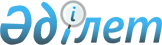 Мектепке дейінгі тәрбие мен оқытуға мемлекеттік білім беру тапсырысын, ата-ана төлемақысының мөлшерін бекіту туралы
					
			Күшін жойған
			
			
		
					Оңтүстік Қазақстан облысы Түлкібас ауданы әкімдігінің 2017 жылғы 19 қазандағы № 272 қаулысы. Оңтүстік Қазақстан облысының Әділет департаментінде 2017 жылғы 31 қазанда № 4249 болып тіркелді. Күші жойылды - Түркістан облысы Түлкібас ауданы әкімдігінің 2021 жылғы 2 сәуірдегі № 80 қаулысымен
      Ескерту. Күші жойылды - Түркістан облысы Түлкібас ауданы әкімдігінің 02.04.2021 № 80 қаулысымен (алғашқы ресми жарияланған күнінен кейін күнтізбелік он күн өткен соң қолданысқа енгізіледі).
      "Білім туралы" Қазақстан Республикасының 2007 жылғы 27 шілдедегі Заңының 6-бабының 4-тармағының 8-1) тармақшасына және "Қазақстан Республикасының кейбір заңнамалық актілеріне Мемлекеттік білім беру жинақтау жүйесі мәселелері бойынша өзгерістер мен толықтырулар енгізу туралы" Қазақстан Республикасының 2017 жылғы 5 шілдедегі Заңына сәйкес, Түлкібас ауданының әкімдігі ҚАУЛЫ ЕТЕДІ:
      1. Осы қаулының 1, 2-қосымшаларына сәйкес мектепке дейінгі тәрбие мен оқытуға мемлекеттік білім беру тапсырысын, ата-ана төлемақысының мөлшері бекітілсін.
      2. Түлкібас ауданы әкімдігінің 2016 жылғы 16 тамыздағы № 315 "Мектепке дейінгі тәрбие мен оқытуға мемлекеттік білім беру тапсырысын, жан басына шаққандағы қаржыландыру және ата-ананың ақы төлеу мөлшерін бекіту туралы" (Нормативтік құқықтық актілерді мемлекеттік тіркеу тізілімінде № 3840 болып тіркелген, 2016 жылғы 26 тамызда "Шамшырақ" газетінде және 2016 жылғы 7 қыркүйекте Қазақстан Республикасының нормативтік құқықтық актілерінің эталондық бақылау банкінде электрондық түрде жарияланған) және 2017 жылғы 29 мамырдағы № 132 "Түлкібас ауданы әкімдігінің 2016 жылғы 16 тамыздағы № 315 "Мектепке дейінгі тәрбие мен оқытуға мемлекеттік білім беру тапсырысын, жан басына шаққандағы қаржыландыру және ата-ананың ақы төлеу мөлшерін бекіту туралы" қаулысына өзгерістер енгізу туралы" (Нормативтік құқықтық актілерді мемлекеттік тіркеу тізілімінде № 4121 болып тіркелген, 2017 жылғы 16 маусымда "Шамшырақ" газетінде және 2017 жылғы 21 маусымда Қазақстан Республикасының нормативтік құқықтық актілерінің эталондық бақылау банкінде электрондық түрде жарияланған) қаулыларының күші жойылды деп танылсын.
      3. "Түлкібас ауданы әкімінің аппараты" мемлекеттік мекемесі Қазақстан Республикасының заңнамалық актілерінде белгіленген тәртіпте:
      1) осы қаулының аумақтық әділет органында мемлекеттік тіркелуін;
      2) осы әкімдік қаулысы мемлекеттік тіркелген күнінен бастап күнтізбелік он күн ішінде оның көшірмесін қағаз және электрондық түрде қазақ және орыс тілдерінде "Республикалық құқықтық ақпарат орталығы" шаруашылық жүргізу құқығындағы республикалық мемлекеттік кәсіпорнына Қазақстан Республикасы нормативтік құқықтық актілерінің эталондық бақылау банкіне ресми жариялау және енгізу үшін жолданылуын;
      3) осы қаулы мемлекеттік тіркелген күнінен бастап күнтізбелік он күн ішінде оның көшірмесін Түлкібас ауданының аумағында таратылатын мерзімді баспа басылымдарында ресми жариялауға жолданылуын;
      4) ресми жарияланғаннан кейін осы қаулыны Түлкібас ауданы әкімдігінің интернет-ресурсына орналастыруын қамтамасыз етсін.
      4. Осы қаулының орындалуын бақылау Түлкібас ауданы әкімінің әлеуметтік сала бойынша орынбасарына жүктелсін.
      5. Осы қаулы оның алғашқы ресми жарияланған күнінен кейін күнтізбелік он күн өткен соң қолданысқа енгізіледі. Мектепке дейінгі тәрбие мен оқытуға мемлекеттік білім беру тапсырысы Ата-ана төлемақысының мөлшері
      Ескерту: Айына бір балаға тамаққа кететін шығын нақты жұмыс күніне есептеледі.
					© 2012. Қазақстан Республикасы Әділет министрлігінің «Қазақстан Республикасының Заңнама және құқықтық ақпарат институты» ШЖҚ РМК
				
      Аудан әкімі

Н.Тұрашбеков
Түлкібас ауданы әкімдігінің
2017 жылғы 19 қазандағы
№ 272 қаулысына 1-қосымша
Мектепке дейінгі мекемелердегі орын саны
Оның ішінде жергілікті бюджет есебінен
6816
6816Түлкібас ауданы әкімдігінің
2017 жылғы 19 қазандағы
№ 272 қаулысына 2-қосымша
Баланың жас ерекшеліктеріне қарай
Күніне бір баланың тамағына шығын, теңге (көп емес)
3 жасқа дейін 
248,7
3 жастан 7 жасқа дейін
318,6